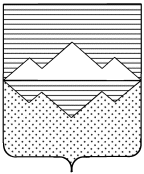 СОВЕТ ДЕПУТАТОВБЕРДЯУШСКОГО ГОРОДСКОГО ПОСЕЛЕНИЯСАТКИНСКОГО МУНИЦИПАЛЬНОГО РАЙОНАЧЕЛЯБИНСКОЙ ОБЛАСТИ РЕШЕНИЕ                от   «27» июля 2016 годаОб утверждении положения «Об инвестиционной деятельности на территории Бердяушского городского поселения»         На основании Федерального закона «Об инвестиционной деятельности в Российской Федерации, осуществляемой в форме капитальных вложений» от 25.02.1999 года №39-ФЗ, Федерального закона «О государственно-частном партнерстве, муниципально-частном партнерстве в Российской Федерации и внесении изменений в отдельные  законодательные акты Российской Федерации» от 13.07.2015 №224-ФЗ, Постановления Правительства Российской Федерации «О специальных инвестиционных контрактах для отдельных отраслей промышленности» от 16 июля 2015 года №708, Постановления Правительства Российской Федерации «О приоритетных инвестиционных проектах в области освоения лесов» от 30 июня 2007 года №419, Федерального закона «О промышленной политике в Российской Федерации» от 31 декабря 2014 года, Бюджетного кодекса Российской Федерации, Налогового кодекса Российской Федерации, Федерального закона от 6 октября 2003 г. №131-ФЗ «Об общих принципах организации местного самоуправления в Российской Федерации», СОВЕТ ДЕПУТАТОВ БЕРДЯУШСКОГО ГОРОДСКОГО ПОСЕЛЕНИЯ РЕШАЕТ:1.Утвердить положение «Об инвестиционной деятельности на территории Бердяушского городского поселения» согласно приложению.2. Опубликовать настоящее решение в газете «Саткинский рабочий».3. Контроль за исполнением настоящего решения оставляю за собой.Председатель Совета депутатовБердяушского городского поселения                                                              С.В. ЩербаковаПриложение   к решению Совета депутатов Бердяушского городского поселенияот «27» июля 2016 года №48\13  Положение об инвестиционной деятельности на территории Бердяушского городского поселения1. Общие положения1.1. Настоящее Положение разработано в соответствии с Федеральным законом «Об инвестиционной деятельности в Российской Федерации, осуществляемой в форме капитальных вложений» от 25.02.1999 года №39-ФЗ, Налоговым кодексом Российской Федерации, Бюджетным кодексом Российской Федерации, Федеральным законом «Об общих принципах организации местного самоуправления в Российской Федерации», Уставом Бердяушского городского поселения, определяет правовые и экономические основы инвестиционной деятельности на территории Бердяушского городского поселения и направлено на эффективное использование материальных и финансовых ресурсов, обеспечение равной защиты прав, законных интересов и имущества субъектов инвестиционной деятельности различных форм собственности, создание им режима наибольшего благоприятствования, способствующего увеличению инвестиций в экономику Бердяушского городского поселения.1.2. Для целей настоящего Положения  используются следующие основные понятия:инвестиции - денежные средства, ценные бумаги, иное имущество, в том числе имущественные права, иные права, имеющие денежную оценку, вкладываемые в объекты предпринимательской и (или) иной деятельности в целях получения прибыли и (или) достижения иного полезного эффекта;инвестиционная деятельность - вложение инвестиций и осуществление практических действий в целях получения прибыли и (или) достижения иного полезного эффекта;капитальные вложения - инвестиции в основной капитал (основные средства), в том числе затраты на новое строительство, расширение, реконструкцию и техническое перевооружение действующих предприятий, приобретение машин, оборудования, инструмента, инвентаря, проектно - изыскательские работы и другие затраты;инвестиционный проект - обоснование экономической целесообразности, объема и сроков осуществления капитальных вложений, в том числе необходимая проектно - сметная документация, разработанная в соответствии с законодательством Российской Федерации и утвержденными в установленном порядке стандартами (нормами и правилами), а также описание практических действий по осуществлению инвестиций (бизнес - план).1.3.Субъектами инвестиционной деятельности, осуществляемой в форме капитальных вложений (далее - субъекты инвестиционной деятельности), являются инвесторы, заказчики, подрядчики, пользователи объектов капитальных вложений и другие лица.1.3.1. Инвесторы осуществляют капитальные вложения на территории Бердяушского городского поселения с использованием собственных и (или) привлеченных средств в соответствии с законодательством Российской Федерации. Инвесторами могут быть физические и юридические лица, создаваемые на основе договора о совместной деятельности и не имеющие статуса юридического лица объединения юридических лиц, государственные органы, органы местного самоуправления, а также иностранные субъекты предпринимательской деятельности (далее - иностранные инвесторы).1.3.2. Заказчики - уполномоченные на то инвесторами физические и юридические лица, которые осуществляют реализацию инвестиционных проектов. При этом они не вмешиваются в предпринимательскую и (или) иную деятельность других субъектов инвестиционной деятельности, если иное не предусмотрено договором между ними. Заказчиками могут быть инвесторы.Заказчик, не являющийся инвестором, наделяется правами владения, пользования и распоряжения капитальными вложениями на период и в пределах полномочий, которые установлены договором и (или) государственным контрактом в соответствии с законодательством Российской Федерации.1.3.3. Подрядчики - физические и юридические лица, которые выполняют работы по договору подряда и (или) государственному контракту, заключаемым с заказчиками в соответствии с Гражданским кодексом Российской Федерации. Подрядчики обязаны иметь лицензию на осуществление ими тех видов деятельности, которые подлежат лицензированию в соответствии с федеральным законом.1.3.4. Пользователи объектов капитальных вложений - физические и юридические лица, в том числе иностранные, а также государственные органы, органы местного самоуправления, иностранные государства, международные объединения и организации, для которых создаются указанные объекты. Пользователями объектов капитальных вложений могут быть инвесторы.1.3.5. Субъект инвестиционной деятельности вправе совмещать функции двух и более субъектов, если иное не установлено договором и (или) муниципальным контрактом, заключаемыми между ними.1.4. Приоритетными направлениями инвестиционной деятельности являются:а)   производство продукции, товаров, работ, услуг;б) строительство и ремонт объектов производственного и непроизводственного назначения, в том числе индивидуального жилищного строительства, социального, природоохранного и экологического назначения;в)  инновационная деятельность;г)  сфера благоустройства Бердяушского городского поселения;д) создание и (или) модернизация объектов лесной инфраструктуры (лесных дорог, лесных складов и др.) и (или) лесоперерабатывающей инфраструктуры (объектов переработки заготовленной древесины и иных лесных ресурсов, биоэнергетических объектов и др.) с минимальным объемом капитальных вложений не менее 300 млн. рублей, предусматривающие переработку древесных отходов, в том числе в биоэнергетических целях.2. Полномочия органов местного самоуправления2.1. Полномочия Совета депутатов Бердяушского городского поселения:а) утверждает перечень приоритетных направлений инвестиционной деятельности на территории Бердяушского городского поселения;б) устанавливает налоговые льготы по платежам в бюджет Бердяушского городского поселения для субъектов инвестиционной деятельности;в) устанавливает порядок предоставления инвестиционных налоговых кредитов.2.2. Полномочия Главы Бердяушского городского поселения:а) вносит на рассмотрение Совета депутатов перечень приоритетных направлений инвестиционной деятельности на территории Бердяушского городского поселения;б) назначает должностных лиц администрации полномочиями по подготовке и проведению конкурсов инвестиционных проектов на получение муниципальных гарантий Бердяушского городского поселения по инвестиционным проектам за счет средств бюджета Бердяушского городского поселения;в) осуществляет иные полномочия по вопросам инвестиционной деятельности, предусмотренные действующим законодательством Российской Федерации, Челябинской области, муниципальными правовыми актами Бердяушского городского поселения.3. Права инвесторовИспользование инвестором имущественных и иных ценностей в формах, не запрещенных действующим законодательством, признается их неотъемлемым правом, не подлежит ограничению и охраняется законом. Все инвесторы имеют равные права в осуществлении инвестиционной деятельности. Инвесторы вправе: - в соответствии с договором самостоятельно определять направления, формы и объемы инвестиций; - привлекать на договорной основе (в том числе конкурсной) граждан и юридических лиц к инвестиционной деятельности; - привлекать объекты права собственности у граждан и юридических лиц непосредственно или через посредников без ограничений по номенклатуре и объему; - приобретать государственные ценные бумаги в соответствии с действующим законодательством; - брать в аренду любые объекты права собственности, включая природные ресурсы; - владеть, пользоваться и распоряжаться объектами и результатами инвестиций, включая полученную прибыль; - участвовать в приватизации объектов муниципальной собственности, а также объектов незавершенного строительства, на территории Бердяушского городского поселения, в соответствии с действующим законодательством; - устанавливать цену на продукцию (работы, услуги) на договорной основе; - использовать свою собственность в качестве обеспечения своих обязательств, включая привлечение заемных средств; - передавать гражданам и юридическим лицам права владения, пользования и распоряжения своей собственностью; - осуществлять иные действия, не запрещенные законом. 4. Обязанность и ответственность инвесторовИнвесторы обязаны: - использовать средства, направляемые на инвестиционную деятельность, по целевому назначению; - уплачивать установленные законодательством налоги и сборы; - получать заключения технико-экономической экспертизы инвестиционных проектов в органах, имеющих законное право проводить такие экспертизы; - получать необходимые согласования и разрешения на капитальное строительство; - соблюдать установленные нормы, стандарты и требования предъявляемые к инвестиционной деятельности; - выполнять требования антимонопольного законодательства; - вести в соответствии с действующим законодательством и предъявлять в установленные сроки бухгалтерскую и статистическую отчетность. При нарушении законодательства или несоблюдении договорных обязательств инвесторы несут имущественную и иную ответственность, предусмотренную действующим законодательством, настоящим Положением, а также заключенным договорам. Уплата штрафов и неустоек за нарушение условий договоров, а также возмещение причиненных убытков не освобождает виновную сторону от выполнения обязательств, если иное не предусмотрено законом или договором.5. Принципы поддержки инвестиционной деятельности на территории  Бердяушского городского поселенияПоддержка инвестиционной деятельности осуществляется в целях развития налогооблагаемой базы города и роста доходов местного бюджета. Основным критерием для принятия решения о заключении соглашения с инвестором о реализации на территории Бердяушского городского поселения инвестиционного проекта и оказания инвестору муниципальной поддержки является:-  наибольшая бюджетная эффективность инвестиционного проекта; -соответствие, в первую очередь, приоритетным направлениям социально-экономического развития Бердяушского городского поселения, Стратегии социально-экономического развития Саткинского муниципального района, при равной бюджетной эффективности; - наличие заключения государственной экспертизы. Поддержка предоставляется на срок, предусмотренный инвестиционным соглашением. 6. Виды поддержки инвестиционной деятельности, на территории Бердяушского городского поселенияИнвесторам могут предоставляться следующие виды поддержки: - возмещение (субсидирование) за счет средств местного бюджета части затрат на уплату процентов по кредитам и иным заемным средствам (за исключением займов у физических лиц), привлекаемым на инвестиционные цели в установленном порядке; - предоставление налоговых льгот при условии, что инвестор подпадает под категорию лиц, имеющих право пользоваться соответствующей льготой; - предоставление бюджетных кредитов - осуществляется в соответствии с Бюджетным кодексом Российской Федерации, решением Совета депутатов Бердяушского городского поселения о бюджете поселения на очередной финансовый год и плановый период; - предоставление муниципальных гарантий - осуществляется в соответствии с Бюджетным кодексом Российской Федерации, решением Совета депутатов Бердяушского городского поселения о бюджете поселения на очередной финансовый год и плановый период; - долевое участие в создании объектов капитального строительства и (или) их выкуп после регистрации права собственности; - оказание организационного содействия в формах и порядке, не противоречащих действующему законодательству Российской Федерации; - иные формы муниципальной поддержки, не противоречащие действующему законодательству Российской Федерации. Льгота отменяется в случае принятия решения о ликвидации юридического лица, снятия с регистрации индивидуального предпринимателя, утраты правоспособности физическим лицом. Досрочное прекращение муниципальной поддержки предусматривается и по иным основаниям в соответствии с инвестиционным соглашением.   Для получения поддержки в соответствии с настоящим Положением инвестор должен удовлетворять в совокупности следующим обязательным требованиям:- осуществлять инвестиции в виде капитальных вложений на территории Бердяушского городского поселения;- не иметь задолженности по платежам в бюджеты всех уровней, внебюджетные фонды, а также просроченной задолженности по возврату бюджетных средств, предоставленных на возвратной и платной основе;- не должен находиться в стадии банкротства, ликвидации или реорганизации.С каждым инвестором, получающим муниципальную поддержку, заключается инвестиционный договор (соглашение), в котором определяются порядок, условия предоставления поддержки в соответствии с настоящим Положением и возникающие при этом обязательства. Инвестор, претендующий на получение муниципальной поддержки, направляет в администрацию Бердяушского городского поселения  следующие документы:- заявление, где указывает свои местоположение и организационно-правовую форму, с предложением о заключении инвестиционного договора и предоставлении в рамках договора конкретных форм муниципальной поддержки, предусмотренных настоящим Положением;- нотариально заверенные копии учредительных документов;- бизнес-план или технико-экономическое обоснование;- бухгалтерский баланс со всеми приложениями к нему за предыдущий год и последний отчетный период с отметкой налогового органа;- справку налогового органа об отсутствии задолженности по платежам в бюджеты всех уровней;- банковские или иные гарантии (поручительства), подтверждающие возможность вложения инвестиций;- заключение экологической экспертизы по инвестиционному проекту.При необходимости администрация Бердяушского городского поселения вправе запросить дополнительные документы:- копии кредитных договоров, заверенные банком, или письмо, подтверждающее готовность коммерческого банка (кредитора) выдать кредит под реализацию инвестиционного проекта;- график получения и погашения кредита и уплаты процентов по нему;- выписки из лицевых счетов (ссудного и расчетного), заверенные банком, или письмо, подтверждающие выдачу кредита, а также выписки из лицевого счета и платежные документы,  заверенные банком, подтверждающие уплату процентов за пользование кредитом банка.Инвестиционные проекты, требующие муниципальной поддержки, подлежат обязательной экспертизе. Проведение экспертизы инвестиционных проектов осуществляется в соответствии с законодательством Российской Федерации.Правовые гарантии предусматривают:- обеспечение равных прав при осуществлении инвестиционной деятельности;- доступ к информации, связанной с инвестиционной деятельностью, собственником и распорядителем которой являются органы местного самоуправления;- гласность в обсуждении инвестиционных проектов.7. Осуществление инвестиционной деятельности7.1. Все субъекты инвестиционной деятельности, включая иностранные, имеют равные права на осуществление инвестиционной деятельности в любой форме, за исключением случаев, установленных законодательством Российской Федерации, Челябинской области, муниципальными правовыми актами Бердяушского городского поселения.7.2. Инвесторы самостоятельно определяют объемы направления, размеры и эффективность инвестиций и по своему усмотрению привлекают на договорной основе физических и юридических лиц, необходимых для реализации инвестиций.7.3. Инвесторы вправе передавать свои права по инвестициям и их результатам гражданам, юридическим лицам, государственным и муниципальным органам в порядке, установленном действующим законодательством Российской Федерации.7.4. Субъекты инвестиционной деятельности имеют иные права, предусмотренные договором и (или) контрактом в соответствии с законодательством Российской Федерации, Челябинской области, муниципальными правовыми актами Бердяушского городского поселения 7.5. Субъекты инвестиционной деятельности обязаны:а) осуществлять инвестиционную деятельность в соответствии с законами и иными нормативными правовыми актами Российской Федерации, Челябинской области, Бердяушского городского поселения;б) представлять в администрацию Бердяушского городского поселения информацию, необходимую для муниципальной поддержки инвестиционной деятельности, осуществляемой в соответствии с их полномочиями;в) использовать средства муниципальной поддержки инвестиционной деятельности по целевому назначению. 7.6. Запрещается инвестирование в объекты, создание и использование которых не будет отвечать требованиям экологических, санитарно-гигиенических и других норм, установленных действующим законодательством, или будет наносить ущерб охраняемым законом правам и интересам граждан, юридических лиц и государства.7.7. Основным правовым документом, регулирующим взаимоотношения субъектов инвестиционной деятельности, является договор и (или) контракт, заключаемый между ними в соответствии с гражданским законодательством Российской Федерации.7.8. При осуществлении договорных отношений между субъектами инвестиционной деятельности не допускается вмешательство администрации и должностных лиц администрации Бердяушского городского поселения, выходящее за пределы их компетенции.7.9. Субъекты инвестиционной деятельности в случае несоблюдения требований действующего законодательства, а также обязательств, взятых на себя в соответствии с заключенными договорами, инвестиционными соглашениями, гарантийными соглашениями, несут имущественную и иную ответственность в соответствии с законодательством Российской Федерации.7.10. Споры, возникающие при осуществлении инвестиционной деятельности, рассматриваются в порядке, установленном законодательством Российской Федерации.7.11. Спор иностранного инвестора, возникший в связи с осуществлением инвестиций и предпринимательской деятельности на территории Бердяушского городского поселения, разрешается в соответствии с международными договорами Российской Федерации, федеральными законами и законами Челябинской области в судебном порядке.7.12. Источниками финансирования инвестиционной деятельности являются:а) собственные средства субъектов инвестиционной деятельности;б) заемные финансовые средства в виде кредитов и ссуд, облигационных займов;в) привлеченные средства, получаемые от продажи эмитируемых акций, паевых и иных взносов граждан и юридических лиц;г) средства, выделяемые из бюджета Бердяушского городского поселения, бюджетов всех уровней и других источников;д) иностранные инвестиции;е) иные средства, не запрещенные законодательством Российской Федерации.7.13.  Бердяушское городское поселение в лице администрации Бердяушского городского поселения  в целях осуществления в отношении инвестора, являющегося стороной специального инвестиционного контракта, и (или) иных лиц, указанных в специальном инвестиционном контракте, мер стимулирования деятельности в сфере промышленности, предусмотренных  нормативным правовыми актами субъекта Российской Федерации или муниципальными правовыми актами Бердяушского городского поселения наряду с Российской Федерацией, а при заключении специального инвестиционного контракта без участия  Российской Федерации, наряду с субъектом Российской Федерации, может выступать стороной специального инвестиционного контракта.7.14. На срок действия специального инвестиционного контракта гарантируется неповышение величины совокупной налоговой нагрузки на доходы инвестора, являющегося стороной специального инвестиционного контракта, и (или) иных указанных в специальном инвестиционном контракте лиц по сравнению с величиной совокупной налоговой нагрузки на доходы инвестора, являющегося стороной  специального инвестиционного контракта, и (или) иных указанных в специальном инвестиционном контракте лиц в момент заключения специального инвестиционного контракта.7.15. Для инвестора, являющегося стороной специального инвестиционного контракта, и (или) иных указанных в специальном инвестиционном контракте лиц, стабильность совокупной налоговой нагрузки, режима, обязательных требований гарантируется на весь срок действия специального инвестиционного контракта.8. Ответственность и контроль за инвестиционной деятельностью8.1. Администрация Бердяушского городского поселения по решению Главы  в пределах своих полномочий по поручению Совета депутатов проводит проверки предприятий-инвесторов в части соблюдения ими условий инвестиционного договора и требований настоящего Положения.8.2. В случае невыполнения условий инвестиционного договора, требований настоящего Положения, а также отказа предприятия-инвестора в представлении документов, необходимых для проведения проверок, администрация Бердяушского городского поселения принимает решение о расторжении инвестиционного договора в одностороннем порядке. При этом предприятие-инвестор теряет право на муниципальную поддержку, установленную настоящим Положением.